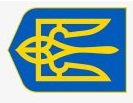 ПЕРШІ ВИБОРИ ДЕПУТАТІВ СІЛЬСЬКИХ, СЕЛИЩНИХ,МІСЬКИХ РАД ТЕРИТОРІАЛЬНИХ ГРОМАД І ВІДПОВІДНИХ СІЛЬСЬКИХ, СЕЛИЩНИХ, МІСЬКИХ ГОЛІВ25 жовтня 2020 рокуНЕТІШИНСЬКА МІСЬКА  ТЕРИТОРІАЛЬНА  ВИБОРЧА КОМІСІЯ  ШЕПЕТІВСЬКОГО  РАЙОНУХМЕЛЬНИЦЬКОЇ  ОБЛАСТІП О С Т А Н О В Ам. Нетішин«7» жовтня 2020 року			18 год. 55 хв.				№  44Відповідно до статті 37, частини другої статті 206, статей 240-241 Виборчого кодексу України, постанови Центральної виборчої комісії від                24 вересня 2020 року № 295 «Про затвердження форми та кольору виборчих бюлетенів з виборів депутатів Верховної Ради Автономної Республіки Крим, обласних, районних, міських, районних у місті, сільських, селищних рад, сільських, селищних, міських голів», постанови Центральної виборчої комісії від 2 жовтня 2020 року № 330 «Про Порядок виготовлення виборчих бюлетенів та їх передачі відповідним територіальним та дільничним виборчим комісіям», постанови Нетішинської міської територіальної виборчої комісії Шепетівського району Хмельницької області від 5 жовтня 2020 року № 40 «Про затвердження результатів жеребкування щодо визначення номерів організацій політичних партій для розміщення їх назв у виборчому бюлетені з виборів депутатів Нетішинської міської ради Шепетівського      району     Хмельницької    області»,     Нетішинська   міська2територіальна виборча комісія Шепетівського району Хмельницької області п о с т а н о в л я є:1. Затвердити текст виборчих бюлетенів для голосування у відповідних виборчих округах єдиного багатомандатного виборчого округу з виборів депутатів Нетішинської міської ради Шепетівського району Хмельницької області 25 жовтня 2020 року згідно з додатками1-4.2. Затвердити текст виборчого бюлетеня для голосування у єдиному одномандатному виборчому окрузі з виборів Нетішинського міського голови Шепетівського району Хмельницької області 25 жовтня 2020 року згідно з додатком 5. 3. Встановити, що ступенем захисту виборчих бюлетенів для голосування:- у відповідних виборчих округах єдиного багатомандатного виборчого округу з виборів депутатів Нетішинської міської ради Шепетівського району Хмельницької області 25 жовтня 2020 року є виготовлення бюлетенів на поліграфічному обладнанні, офсетному папері світло-жовтого кольору, з обов’язковим друком номеру виборчої дільниці;- у єдиному одномандатному виборчому окрузі з виборів Нетішинського міського голови Шепетівського району Хмельницької області 25 жовтня 2020 року є виготовлення бюлетенів на поліграфічному обладнанні, офсетному папері світло-рожевого кольору, з обов’язковим друком номеру виборчої дільниці.4. Цю постанову розмістити для загального ознайомлення на стенді офіційних матеріалів Нетішинської міської територіальної виборчої комісії Шепетівського району Хмельницької області та веб-сайті Нетішинської міської ради.Голова Нетішинської міської територіальної виборчої комісії						Л.ОцабрикаСекретар Нетішинської міськоїтериторіальної виборчої комісії						Т.ПроцикПЕРШІ ВИБОРИ ДЕПУТАТІВ СІЛЬСЬКИХ, СЕЛИЩНИХ, МІСЬКИХ РАД ТЕРИТОРІАЛЬНИХ ГРОМАД І ВІДПОВІДНИХ СІЛЬСЬКИХ, СЕЛИЩНИХ, МІСЬКИХ ГОЛІВ25 жовтня 2020 рокуНЕТІШИНСЬКА  МІСЬКА  ТЕРИТОРІАЛЬНА  ВИБОРЧА КОМІСІЯ  ШЕПЕТІВСЬКОГО  РАЙОНУ ХМЕЛЬНИЦЬКОЇ ОБЛАСТІП О С Т А Н О В Ам. Нетішин«7» жовтня 2020 року			18 год. 45 хв.				№ 43Про контрольну комісію з виготовлення виборчих бюлетенів з виборів депутатів Нетішинської міської ради Шепетівського району Хмельницької області та виборчих бюлетенів з виборів Нетішинського міського голови Шепетівського району Хмельницької області 25 жовтня 2020 року  у ТОВ «Шепетівська друкарня»Відповідно до статті 37, частин третьої-четвертої статті 242 Виборчого кодексу України та з метою контролю за виготовленням виборчих бюлетенів з виборів депутатів Нетішинської міської ради Шепетівського району Хмельницької області та виборчих бюлетенів з виборів Нетішинського міського голови Шепетівського району Хмельницької області 25 жовтня         2020 року у ТОВ «Шепетівська друкарня», дотримання вимог щодо знищення друкарських форм, технічних відходів, поліграфічного браку, помилково виготовлених виборчих бюлетенів, Нетішинська міська територіальна виборча комісія Шепетівського району Хмельницької області п о с т а н о в л я є:1. Утворити контрольну комісію з виготовлення виборчих бюлетенів депутатів Нетішинської міської ради Шепетівського району Хмельницької області та виборчих бюлетенів з виборів Нетішинського міського голови Шепетівського району Хмельницької області 25 жовтня 2020 року у                      ТОВ «Шепетівська друкарня» згідно з додатком.22. Цю постанову розмістити для загального ознайомлення на стенді офіційних матеріалів Нетішинської міської територіальної виборчої комісії Шепетівського району Хмельницької області та веб-сайті Нетішинської міської ради.Голова Нетішинської міської територіальної виборчої комісії						Л.ОцабрикаСекретар Нетішинської міськоїтериторіальної виборчої комісії						Т.ПроцикДодатокдо постанови Нетішинської міської територіальної виборчої комісіївід «7» жовтня 2020 року № 43Складконтрольної комісії з виготовлення виборчих бюлетенів депутатів Нетішинської міської ради Шепетівського району Хмельницької області та виборчих бюлетенів з виборів Нетішинського міського голови Шепетівського району Хмельницької області 25 жовтня 2020 року  у ТОВ «Шепетівська друкарня»Боголюбова Зоя Борисівна	- представник Хмельницької територіальної ПОЛІТИЧНОЇ ПАРТІЇ «ЄВРОПЕЙСЬКА СОЛІДАРНІСТЬ» (за поданням організації політичної партії)Гаврилюк Руслана Леонідівна	- представник Хмельницької обласної організації Всеукраїнського об’єднання «БАТЬКІВЩИНА» (за поданням організації політичної партії)Юрчук Маріанна Михайлівна		- представник Хмельницької територіальної ПОЛІТИЧНОЇ ПАРТІЇ «ЄВРОПЕЙСЬКА СОЛІДАРНІСТЬ» (за поданням організації політичної партії)Секретар Нетішинської міськоїтериторіальної виборчої комісії						Т.ПроцикПЕРШІ ВИБОРИ ДЕПУТАТІВ СІЛЬСЬКИХ, СЕЛИЩНИХ,МІСЬКИХ РАД ТЕРИТОРІАЛЬНИХ ГРОМАД І ВІДПОВІДНИХ СІЛЬСЬКИХ, СЕЛИЩНИХ, МІСЬКИХ ГОЛІВ25 жовтня 2020 рокуНЕТІШИНСЬКА МІСЬКА  ТЕРИТОРІАЛЬНА  ВИБОРЧА КОМІСІЯ  ШЕПЕТІВСЬКОГО  РАЙОНУХМЕЛЬНИЦЬКОЇ  ОБЛАСТІП О С Т А Н О В Ам. Нетішин«7» жовтня 2020 року			19 год. 05 хв.				№ 46Відповідно до статті 37 Виборчого кодексу України, Нетішинська міська територіальна виборча комісія Шепетівського району Хмельницької області,  п о с т а н о в л я є:Унести до постанови Нетішинської міської територіальної виборчої комісії Шепетівського району Хмельницької області від 25 вересня 2020 року № 29 «Про реєстрацію кандидатів у депутати Нетішинської міської ради Шепетівського району Хмельницької області, висунутих Хмельницькою обласною партійною організацією Всеукраїнського об’єднання «Батьківщина» такі зміни:- у пункті 15 додатку 1 до постанови цифри «19688» замінити цифрами «1988»;- у пункті 5 «Територіальний округ № 3» додатку 2 до постанови  цифри «19688» замінити цифрами «1988».Голова Нетішинської міської територіальної виборчої комісії						Л.ОцабрикаСекретар Нетішинської міськоїтериторіальної виборчої комісії						Т.ПроцикПЕРШІ ВИБОРИ ДЕПУТАТІВ СІЛЬСЬКИХ, СЕЛИЩНИХ, МІСЬКИХ РАД ТЕРИТОРІАЛЬНИХ ГРОМАД І ВІДПОВІДНИХ СІЛЬСЬКИХ, СЕЛИЩНИХ, МІСЬКИХ ГОЛІВ25 жовтня 2020 рокуНЕТІШИНСЬКА  МІСЬКА  ТЕРИТОРІАЛЬНА  ВИБОРЧА КОМІСІЯ  ШЕПЕТІВСЬКОГО  РАЙОНУ ХМЕЛЬНИЦЬКОЇ ОБЛАСТІП О С Т А Н О В Ам. Нетішин5 жовтня 2020 року до Нетішинської міської територіальної виборчої комісії представник Хмельницької Обласної організації ПОЛІТИЧНОЇ ПАРТІЇ «СЛУГА НАРОДУ» Виговська Надія Євгеніївна, уповноважена відповідно до довіреності цієї обласної організації від 18 вересня 2020 року,   подала заяву та інші, визначені частиною третьою статті 236 Виборчого кодексу України, документи для реєстрації представника Хмельницької Обласної організації ПОЛІТИЧНОЇ ПАРТІЇ «СЛУГА НАРОДУ» з правом дорадчого голосу в Нетішинській міській територіальній виборчій комісії Шепетівського району Хмельницької області.Розглянувши зазначені документи, Нетішинська міська територіальна виборча комісія Шепетівського району Хмельницької області встановила, що подані документи відповідають вимогам Виборчого кодексу України.Враховуючи викладене, та відповідно до статті 37, частини четвертої статті 236 Виборчого кодексу України, Нетішинська міська територіальна виборча комісія Шепетівського району Хмельницької області                                           п о с т а н о в л я є:2Зареєструвати Виговську Надію Євгеніївну, народилася                         13 липня 1981 року в місті Старобільську Луганської області, громадянка України, технік ВП «ХАЕС», проживає у місті Нетішині, судимість відсутня, представником Хмельницької Обласної організації ПОЛІТИЧНОЇ ПАРТІЇ «СЛУГА НАРОДУ» з правом дорадчого голосу в Нетішинській міській територіальній виборчій комісії Шепетівського району Хмельницької області.Видати Виговській Надії Євгеніївні посвідчення представника Хмельницької Обласної організації ПОЛІТИЧНОЇ ПАРТІЇ «СЛУГА НАРОДУ» з правом дорадчого голосу в Нетішинській міській територіальній виборчій комісії Шепетівського району Хмельницької області та копію цієї постанови.3.	Цю постанову розмістити для загального ознайомлення на стенді офіційних матеріалів Нетішинської міської територіальної виборчої комісії Шепетівського району Хмельницької області.Голова Нетішинської міської територіальної виборчої комісії						Л.ОцабрикаСекретар Нетішинської міськоїтериторіальної виборчої комісії						Т.ПроцикПро затвердження тексту виборчих бюлетенів для голосування у відповідних територіальних виборчих округах єдиного багатомандатного виборчого округу з виборів депутатів Нетішинської міської ради Шепетівського району Хмельницької області та тексту виборчого бюлетеня для голосування в єдиному одномандатному виборчому окрузі з виборів Нетішинського міського голови Шепетівського району Хмельницької області 25 жовтня 2020 рокуПро внесення змін до постановиНетішинської міської територіальної виборчої комісіїШепетівського району Хмельницької областівід 25 вересня 2020 року №29«7» жовтня 2020 року			19 год. 00 хв.			     № _45_Про реєстрацію Виговської Надії Євгеніївни представником Хмельницької Обласної партійної організації ПОЛІТИЧНОЇ ПАРТІЇ «СЛУГА НАРОДУ» з правом дорадчого голосу в Нетішинській міській територіальній виборчій комісії